Guide TrackIR 19mm monokular termowizyjny wysokiej klasyPolowanie na zwierzynę oprócz szeregu zezwoleń wymaga także od każdego myśliwego właściwego zaopatrzenia w sprzęt. Każda wyprawa terenowa wiąże się z podjęciem sporego ryzyka, dlatego też posiadacze broni myśliwskiej decydują się ulepszyć swój sprzęt. Jednym ze stosowanych rozwiązań jest zakup Guide TrackIR 19mm, czyli profesjonalnego sprzętu termowizyjnego.Dobierz niezbędny sprzęt do polowańJak dobrze wiadomo termowizja bardzo często utożsamiana jest bezpośrednio z myślistwem. Obecnie profesjonalny sprzęt zapewnia lepszą celność, a także chroni osoby udające się na łowy przed atakami zwierzyny. Monokular termowizyjny Guide TrackIR 19mm należy do tej grupy urządzeń. To urządzenie wielofunkcyjne, którego olbrzymi wkład w sukcesy na polowaniach podkreślają myśliwi. Ten artykuł potrafi spełnić nawet oczekiwania najbardziej wymagających użytkowników.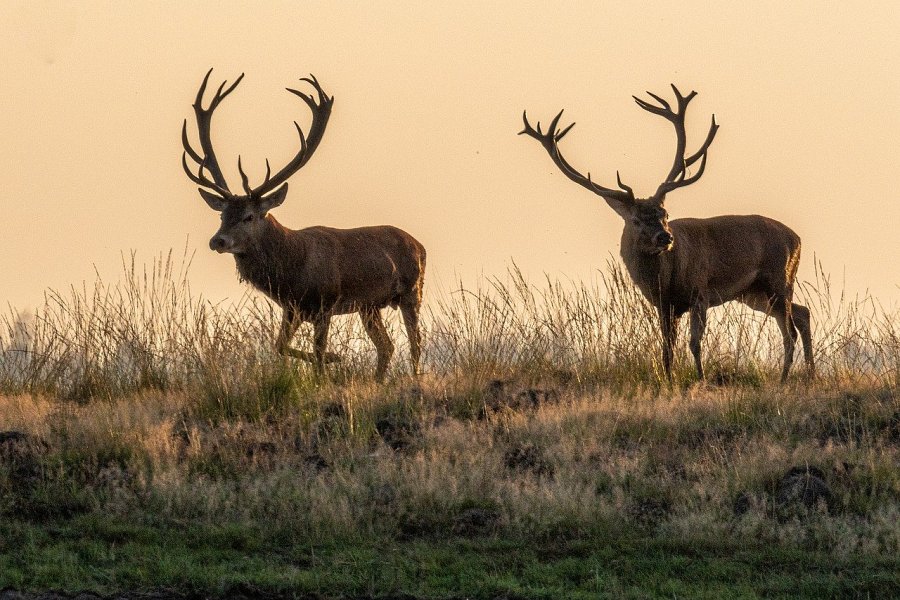 Guide TrackIR 19mm perła wśród urządzeń myśliwskichGuide TrackIR 19mm to produkt firmy Guide Sensmart, która od wielu lat dokonuje wszelkich starań, aby tworzyć najwyższej jakości sprzęt myśliwski oraz artykuły termowizyjne. Opisywany model to niepozorny sprzęt, który wynosi broń na zdecydowanie wyższy poziom. Do dyspozycji użytkownika są trzy rodzaje obiektywów, większy niż standardowo detektor termiczny, a poziom detekcji celu odbywa się na dystansie nawet 1850 metrów. To imponujący wynik, który przekonuje wiele osób do zakupu. Niemniej jednak pozytywem jest także cicha praca urządzenia, a także pojemna bateria. Więcej szczegółów na temat Guide TrackIR 19mm znajdziemy na stronie internetowej sklepu Guide Sensmart. Zachęcamy do zapoznania sie z tym produktem i odkrycia jego możliwości.